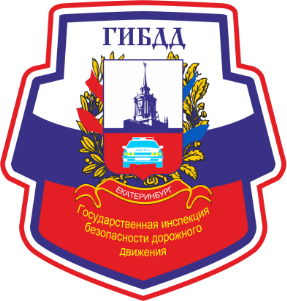 ГОСУДАРСТВЕННАЯ ИНСПЕКЦИЯ БЕЗОПАСНОСТИ ДОРОЖНОГО ДВИЖЕНИЯУПРАВЛЕНИЯ  МИНИСТЕРСТВА ВНУТРЕННИХ ДЕЛ РОССИЙСКОЙ ФЕДЕРАЦИИ по городу ЕКАТЕРИНБУРГУ(ГИБДД УМВД России по г. Екатеринбургу)Анализ учетных  ДТПс участием детей в возрасте от 0 до 16 лет  на территории г. Екатеринбурга за 12 месяцев 2017 года.За 12 месяцев 2017 года на территории г. Екатеринбурга зарегистрировано 70 ДТП (АППГ – 86; -18,6%), в которых 80 детей получили ранения различной степени тяжести (АППГ- 93; -13,9%). Из них по вине детей – пешеходов произошло 15 ДТП (АППГ – 16 ДТП, -6.2%).Всего за 12 месяцев 2017 года на территории города Екатеринбурга произошло 729 учетных ДТП, в которых 87 человек погибли и 882 получили ранения. Дорожные аварии, в результате которых пострадали дети, составили 9,6% от общего количества учетных ДТП, погибшие 0%, травмированные 9%.По районам  ситуация сложилась следующим образом:По месяцам ситуация сложилась следующим образом:Также за двенадцать месяцев  2017 года  зарегистрировано 15 ДТП с участием несовершеннолетних в возрасте от 16 до 18 лет, ранено - 17 (АППГ – 16 ДТП, 18 ранено, в 2 случаях ДТП 3 виновны). ДТП по категориям участников дорожного движения распределились следующим образом:С участием детей - пассажиров зарегистрировано 21 ДТП  (АППГ – 37 ДТП;-43,2%, ранено -43; -34,9 %), что составило 14,7% от общего числа дорожных аварий, в которых пострадали 28 детей. Перевозка 4 юных пассажиров  осуществлялась с нарушениями ПДД РФ, т.е. без применения детских удерживающих устройств и ремней безопасности, еще один юный пассажир находился на переднем пассажирском сидении в автолюльке, по характеру полученных травм установлено, что автолюлька не была пристегнута штатным ремнем безопасности к конструкции автомобиля. С участием детей - пешеходов произошло 43 ДТП (АППГ – 44 ДТП; -4,5%, ранено- 44; -2,2%,  16 виновны; -6,2%), что составило 30% от общего числа дорожных аварий, в которых пострадали 45 детей, из них  по собственной неосторожности пострадали 15 несовершеннолетних, которые переходили проезжую часть с нарушением ПДД РФ.  5 из них переходили проезжую часть на запрещающий сигнал светофора, 4 неожиданно вышли из-за стоящих транспортных средств, 3 переходили проезжую часть вне пешеходного перехода в зоне его видимости, 3 переходили проезжую часть в неустановленном месте. 9 раненых детей -пешеходов находились в сопровождении взрослых. В 2 случаях дети пострадали по вине взрослых. В 2 ДТП 3 ребенка получили ранения находясь на тротуаре. 25 ДТП (+83,3%) зарегистрировано в зоне действия пешеходного перехода.С участием детей - велосипедистов -5 ДТП, 5- ранено (АППГ – 6, ранено – 6; -16,7%); С участием детей - водителей произошло  - 1 ДТП (АППГ – 0).По вине детей- водителей произошло – 2 ДТП (АППГ-0).По причине нарушений ПДД водителями произошло – 48 ДТП (АППГ-59, -23%), погибло – 0 
(АППГ-1, -100%), 57 детей (АППГ-65, -14%) получили травмы различной степени тяжести. Среди них 1 водитель был лишен права управления т/с.По количеству виновных детей-пешеходов по районам ситуация выглядит следующим образом:По вине родителей-пешеходов произошло 2 ДТП, в которых пострадали 2 ребенка.Распределение количества ДТП и тяжести их последствий с участием детей по дням недели.Рассматривая количество учетных ДТП с участием детей по дням недели, следует отметить, что  наибольше количество  учетных ДТП произошло во ВТОРНИК, СРЕДУ и СУББОТУ. Распределение травмированных в ДТП детейпо возрастным группамВ приведенной ниже таблице представлены статистические показатели с учетом распределения пострадавших детей по четырем основным возрастным группам:Районы2016 год2016 год2016 год2017 год2017 год2017 годАППГ %АППГ %ДТППогиблоРаненоДТППогиблоРаненоДТПраненоКировский808708-12,5%0%Ленинский120121501725%+41,7%Октябрьский1311510011-23,1%-26,7%Верх-Исетский1912210013-47,4%-40.9%Железнодорожный1301310010-23,1%-23,1%Чкаловский9191101322,2%+44,4%Орджоникидзевский12014708-41,6%-42,8%ИТОГО:8639370080-18,6%-14%Наиме-нованиеЯнварьЯнварьФевральФевральМартМартАпрельАпрельМайМайИюньИюньНаиме-нование201620172016201720162017201620172016201720162017ДТП4825549378134Ранено4826549478124Погибло000000000010Наиме-нованиеИюльИюльАвгустАвгустСентябрьСентябрьОктябрьОктябрьНоябрьНоябрьДекабрьДекабрьНаиме-нование201620172016201720162017201620172016201720162017ДТП558610116745116Ранено579914105745127Погибло001000100000№ п/пРайонКоличество виновныхКоличество ДТПКоличество раненых/погибших1Кировский178/02Ленинский51517/03Октябрьский11011/04Верх-Исетский21013/05Железнодорожный2 1010/06Чкаловский31113/07Орджоникидзевский178/0ИТОГО:ИТОГО:157080/02017201720172017201720172017понедельниквторниксредачетвергпятницасубботавоскресеньеДТП9121189138погибло-------ранено111415810148ДТП Погибло Погибло РаненоРанено70погибло%ранено%дошкольники до 7 лет70--1924 %школьники начальных классовот 7 до 10 лет70--1924%школьники средних классовот 10 до 14 лет70--2639%школьники старших классовот 14 до 16 лет70--1613%